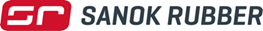 …………….....................................                                 Data, miejsce FORMULARZ DO ZAPYTANIA OFERTOWEGOSŁUŻĄCEGO DO USTALENIA SZACUNKOWEJ WARTOŚCI ZAMÓWIENIADLA WYDATKU NR 9 „Akumulator kordu.”Wydatek planowany jest do poniesienia w ramach projektu nr POIR.02.01.00-00-0195/2017 pn.: „Utworzenie przez SANOK RUBBER COMPANY S.A. Centrum Badawczo-Rozwojowego w celu opracowywania innowacyjnych produktów dla sektora produkcji środków transportu” (dalej: „Projekt”), który został wybrany przez Ministerstwo Rozwoju do dofinansowania w ramach Działania 2.1. Wsparcie inwestycji w infrastrukturę B+R przedsiębiorstw, 2 Osi Priorytetowej Wsparcie otoczenia i potencjału przedsiębiorstw do prowadzenia działalności B+R+I Programu Operacyjnego Inteligentny Rozwój na lata 2014-2020,  w konkursie 1/2.1/2017 (dalej: „Konkurs”), w naborze <08 maja 2017 r. – 07 lipca 2017 r.>, realizowanego przez firmę SANOK RUBBER COMPANY S.A (dalej: „Zamawiający”).Opis wydatku:Nazwa, zgodnie z wnioskiem o dofinansowanie Projektu: Akumulator kordu.Numer wydatku, zgodnie z wnioskiem o dofinansowanie Projektu: 9.Kluczowe parametry, mające wpływ na wartość zamówienia:Urządzenie składa się z odwijaka odpowiedzialnego za stabilne podawanie kordu szklanego do formownika oraz kompensatora dostosowanego do pionowego magazynowania kordu, który ma zapewnić bufor podczas łączenia materiału.
•	Odwijak:- Stabilne i płynne odwijanie i podawanie kordu- Średnica (grubość) kordu 0,4-0,6 [mm]- W skład odwijaka wchodzą rama nośna, prowadnica oraz zestawów mocujących szpule. Rama nośna wykonana z lekkiego materiału. Zestaw mocujący umożliwiający podawanie kordu.- Odwijak  4 stanowiskowy•	Kompensator:- Wymiary podawanego kordu: 0,4-0,6 [mm].- Ciężar kordu 38-46 [g/m]- Zakres prędkości odwijania      -  0-30 m/min- Minimalna ilość kordu do zmagazynowania : 50 mb- Liczba szpuli na odwijaku – 4- Regulacja szybkości podawania kordu w sposób ciągły i stabilny, nadążny do ustawionych parametrów w linii technologicznej z uwzględnieniem czasu niezbędnego do połączenia kordu przy procesie wymiany szpuli.•	Wymagania jakościowe odwijania kordu:- Nie dopuszcza się żadnych drgań kordu które mogły by się przenosić do formownika, co za tym idzie na profil wytłaczany.- Nie dopuszcza się brudzenia i uszkodzeń kordu w trakcie odwijania.Odwijak i kompensator ma zapewnić stabilne i równomierne podawanie kordu do formownika przy stałym wcześniej ustalonym naprężeniu (naprężenie ustalone jest eksperymentalnie).Nazwa Oferenta:Nazwa: ......................................................................................................................Adres: ........................................................................................................................Nr telefonu: ................................................................................................................ E-mail: …………………………………………………..….............................................Oferta cenowa Wykonawcy:Cena netto: ........................................................................................................................Podatek VAT (stawka: ………%): ……………………………………………………………...Cena brutto: .....................................................................................................................……………………………………(podpis i pieczątka Oferenta)